ГУБЕРНАТОР ХАНТЫ-МАНСИЙСКОГО АВТОНОМНОГО ОКРУГА - ЮГРЫПОСТАНОВЛЕНИЕот 25 июня 2012 г. N 94ОБ АДМИНИСТРАТИВНОМ РЕГЛАМЕНТЕПРЕДОСТАВЛЕНИЯ ГОСУДАРСТВЕННОЙ УСЛУГИПО ЗАКЛЮЧЕНИЮ ДОГОВОРОВ КУПЛИ-ПРОДАЖИ ЛЕСНЫХ НАСАЖДЕНИЙДЛЯ СОБСТВЕННЫХ НУЖД ГРАЖДАНВ соответствии с Лесным кодексом Российской Федерации, Федеральным законом от 27 июля 2010 года N 210-ФЗ "Об организации предоставления государственных и муниципальных услуг", Постановлением Правительства Российской Федерации от 16 мая 2011 года N 373 "О разработке и утверждении административных регламентов исполнения государственных функций и административных регламентов предоставления государственных услуг", Законом Ханты-Мансийского автономного округа - Югры от 29 декабря 2006 года N 148-оз "О регулировании отдельных вопросов в области водных и лесных отношений на территории Ханты-Мансийского автономного округа - Югры", постановлением Правительства Ханты-Мансийского автономного округа - Югры от 1 августа 2007 года N 194-п "Об установлении Порядка заключения гражданами договоров купли-продажи лесных насаждений для собственных нужд на территории Ханты-Мансийского автономного округа - Югры" постановляю:1. Утвердить прилагаемый административный регламент предоставления государственной услуги по заключению договоров купли-продажи лесных насаждений для собственных нужд граждан.2. Настоящее постановление действует до принятия нормативного правового акта уполномоченным федеральным органом исполнительной власти, утверждающего административный регламент по заключению договоров купли-продажи лесных насаждений для собственных нужд граждан.3. Опубликовать настоящее постановление в газете "Новости Югры".ГубернаторХанты-Мансийскогоавтономного округа - ЮгрыН.В.КОМАРОВАПриложениек постановлению ГубернатораХанты-Мансийскогоавтономного округа - Югрыот 25 июня 2012 года N 94АДМИНИСТРАТИВНЫЙ РЕГЛАМЕНТПРЕДОСТАВЛЕНИЯ ГОСУДАРСТВЕННОЙ УСЛУГИ ПО ЗАКЛЮЧЕНИЮДОГОВОРОВ КУПЛИ-ПРОДАЖИ ЛЕСНЫХ НАСАЖДЕНИЙДЛЯ СОБСТВЕННЫХ НУЖД ГРАЖДАН(ДАЛЕЕ - АДМИНИСТРАТИВНЫЙ РЕГЛАМЕНТ)I. Общие положенияПредмет регулирования Административного регламента1.1. Административный регламент предоставления Департаментом недропользования и природных ресурсов Ханты-Мансийского автономного округа - Югры (далее - Департамент) государственной услуги по заключению договоров купли-продажи лесных насаждений для собственных нужд граждан (далее - государственная услуга) разработан в целях повышения качества предоставления государственной услуги, определяет сроки и последовательность административных действий (административных процедур) Департамента при осуществлении полномочий Российской Федерации, переданных органам государственной власти субъектов Российской Федерации, а также устанавливает порядок его взаимодействия с заявителями, иными органами государственной власти и организациями при предоставлении государственной услуги.(в ред. постановлений Губернатора ХМАО - Югры от 05.07.2017 N 80, от 14.08.2018 N 77)Круг заявителей1.2. Заявителями, имеющими право на предоставление государственной услуги, являются граждане, нуждающиеся в древесине для собственных нужд (далее - заявители).От имени заявителей при взаимодействии с Департаментом могут выступать надлежащим образом уполномоченные представители (далее - представители заявителя).Требования к порядку информированияо предоставлении государственной услуги1.3 - 1.4. Утратили силу. - Постановление Губернатора ХМАО - Югры от 16.02.2019 N 7.1.5. Информация о местонахождении Департамента, его территориальных отделов - лесничеств, графике работы, о процедуре оказания государственной услуги предоставляется должностными лицами Департамента с использованием средств телефонной связи, электронного информирования, посредством размещения в информационно-телекоммуникационных сетях общего пользования, в том числе на едином официальном сайте государственных органов Ханты-Мансийского автономного округа - Югры (http://depprirod.admhmao.ru) (далее - сайт), в федеральной государственной информационной системе "Единый портал государственных и муниципальных услуг (функций)" (www.gosuslugi.ru), на информационных стендах в здании Департамента, а также на личном приеме.(в ред. постановления Губернатора ХМАО - Югры от 22.04.2021 N 54)1.6. Информация о порядке и сроках предоставления государственной услуги, размещенная на сайте, в федеральной государственной информационной системе "Единый портал государственных и муниципальных услуг (функций)" и региональной информационной системе Ханты-Мансийского автономного округа - Югры "Портал государственных и муниципальных услуг Ханты-Мансийского автономного округа - Югры" предоставляется бесплатно.(п. 1.6 в ред. постановления Губернатора ХМАО - Югры от 16.02.2019 N 7)1.7. На сайте, в федеральной информационной системе "Единый портал государственных и муниципальных услуг (функций)", на информационных стендах в здании Департамента, его территориальных отделов - лесничеств размещается следующая информация:(в ред. постановления Губернатора ХМАО - Югры от 22.04.2021 N 54)извлечения из нормативных правовых актов, содержащих нормы, регулирующие деятельность по предоставлению государственной услуги;текст Административного регламента;абзац утратил силу. - Постановление Губернатора ХМАО - Югры от 16.02.2019 N 7;перечень документов, необходимых для предоставления государственной услуги;образцы оформления документов, необходимых для предоставления государственной услуги, и требования к ним;режим приема заявителей (представителей заявителей) должностными лицами Департамента;информация о сроках предоставления государственной услуги в целом и максимальных сроках выполнения отдельных административных процедур;основания для отказа в предоставлении государственной услуги;порядок информирования о ходе предоставления государственной услуги;порядок получения информации о предоставлении государственной услуги;порядок обжалования решений, действий или бездействия должностных лиц Департамента, предоставляющих государственную услугу.1.8. В любое время с момента сдачи документов заявитель (представитель заявителя) имеет право на получение сведений о предоставлении государственной услуги, о дате приема документов, сроке завершения и результатах предоставления государственной услуги посредством телефонной связи, сети Интернет, электронной почты или личного посещения Департамента. Заявителю (представителю заявителя) сообщаются сведения о том, на каком этапе рассмотрения (в процессе выполнения какой административной процедуры) находится его пакет документов.1.9. Информирование осуществляется должностными лицами Департамента, ответственными за предоставление государственной услуги (далее - ответственные должностные лица), по следующим вопросам:о перечне документов, необходимых для предоставления государственной услуги, их комплектности;о времени приема документов;о сроке предоставления государственной услуги;о сроке завершения оформления документов и возможности получения результата государственной услуги;об отказе в предоставлении государственной услуги;о порядке обжалования действий (бездействия) и решений, осуществляемых и принимаемых в ходе предоставления государственной услуги.1.10. При ответах на телефонные звонки и устные обращения ответственные должностные лица подробно, вежливо и корректно информируют граждан по интересующим их вопросам. Ответ на телефонный звонок должен начинаться с информации о наименовании органа, фамилии, имени, отчества и должности лица, принявшего телефонный звонок.При невозможности ответственного должностного лица, принявшего звонок, самостоятельно ответить на поставленные вопросы гражданину должен быть сообщен телефонный номер, по которому можно получить необходимую информацию.1.11. Информирование о ходе предоставления государственной услуги осуществляется ответственными должностными лицами:при личном контакте с заявителями, их представителями посредством телефонной связи;в федеральной информационной системе "Единый портал государственных и муниципальных услуг (функций)";(абзац введен постановлением Губернатора ХМАО - Югры от 22.04.2021 N 54)посредством электронной почты в течение 2 рабочих дней со дня запроса о ходе предоставления государственной услуги.1.12. Предоставление информации по письменным запросам заявителей (представителей заявителей) производится в порядке и сроки, установленные Федеральным законом от 2 мая 2006 года N 59-ФЗ "О порядке рассмотрения обращений граждан Российской Федерации" (далее - Федеральный закон от 2 мая 2006 года N 59-ФЗ), согласно которому должностные лица обязаны давать письменные разъяснения по письменным обращениям заявителей в срок, не превышающий 30 дней со дня их регистрации.1.13. Информирование заявителей о порядке предоставления государственной услуги, а также по иным вопросам, связанным с предоставлением государственной услуги автономным учреждением Ханты-Мансийского автономного округа - Югры "Многофункциональный центр предоставления государственных и муниципальных услуг Югры" (далее - МФЦ) и его территориально обособленными структурными подразделениями, осуществляет МФЦ в соответствии с заключенным соглашением и регламентом работы МФЦ.(п. 1.13 введен постановлением Губернатора ХМАО - Югры от 22.04.2021 N 54)II. Стандарт предоставления государственной услугиНаименование государственной услуги2.1. Заключение договоров купли-продажи лесных насаждений для собственных нужд граждан.Наименование органа, предоставляющегогосударственную услугу(в ред. постановления Губернатора ХМАО - Югрыот 14.08.2018 N 77)2.2. Государственную услугу предоставляет Департамент.Заявитель вправе обратиться за предоставлением государственной услуги в МФЦ.(абзац введен постановлением Губернатора ХМАО - Югры от 22.04.2021 N 54)При предоставлении государственной услуги Департамент взаимодействует с:органами местного самоуправления;Главным управлением Министерства Российской Федерации по делам гражданской обороны, чрезвычайным ситуациям и ликвидации последствий стихийных бедствий по Ханты-Мансийскому автономному округу - Югре;Федеральным государственным бюджетным учреждением "Ханты-Мансийский центр по гидрометеорологии и мониторингу окружающей среды";Управлением Федеральной службы государственной регистрации, кадастра и картографии по Ханты-Мансийскому автономному округу - Югре;Бюджетным учреждением Ханты-Мансийского автономного округа - Югры "Ветеринарный центр".(п. 2.2 в ред. постановления Губернатора ХМАО - Югры от 16.02.2019 N 7)2.3. При предоставлении государственной услуги ответственным должностным лицам запрещено требовать от заявителей, их представителей осуществления действий, в том числе согласований, необходимых для получения государственной услуги и связанных с обращением в иные государственные органы, органы местного самоуправления, организации.Результат предоставления государственной услуги2.4. Результатом предоставления государственной услуги является заключение договора купли-продажи лесных насаждений для собственных нужд (далее - Договор) либо мотивированный отказ в его заключении.Срок предоставления государственной услуги2.5. Государственная услуга предоставляется в срок не позднее 49 рабочих дней с даты регистрации документов, в который входят:(в ред. постановления Губернатора ХМАО - Югры от 14.08.2018 N 77)рассмотрение заявления и прилагаемых к нему документов, принятие решения о заключении Договора или об отказе в заключении Договора, письменное уведомление заявителя о принятом решении - в течение 5 рабочих дней со дня регистрации заявления и прилагаемых к нему документов;(в ред. постановления Губернатора ХМАО - Югры от 14.08.2018 N 77)формирование и направление межведомственных запросов - в течение 1 рабочего дня с момента принятия решения о направлении межведомственного запроса;отвод лесосеки с составлением материально-денежной оценки - в течение 11 рабочих дней со дня начала бесснежного периода;заключение Договора - в течение 22 рабочих дней;передача лесных насаждений заявителю по акту передачи лесных насаждений - в течение 10 рабочих дней с момента заключения Договора.(в ред. постановления Губернатора ХМАО - Югры от 14.08.2018 N 77)В случае обращения заявителя за получением государственной услуги в МФЦ срок предоставления государственной услуги исчисляется со дня передачи МФЦ такого заявления в Департамент.(абзац введен постановлением Губернатора ХМАО - Югры от 22.04.2021 N 54)Правовые основания для предоставления государственной услуги(в ред. постановления Губернатора ХМАО - Югрыот 14.08.2018 N 77)2.6. Предоставление государственной услуги осуществляется в соответствии с нормативными правовыми актами Российской Федерации и Ханты-Мансийского автономного округа - Югры.Информация о перечне нормативных правовых актов, регулирующих предоставление государственной услуги, размещена на сайте, в федеральной государственной информационной системе "Единый портал государственных и муниципальных услуг (функций)".(в ред. постановления Губернатора ХМАО - Югры от 22.04.2021 N 54)(п. 2.6 в ред. постановления Губернатора ХМАО - Югры от 16.02.2019 N 7)Исчерпывающий перечень документов, необходимыхв соответствии с нормативными правовыми актамидля предоставления государственной услуги, которые являютсянеобходимыми и обязательными для предоставлениягосударственной услуги, подлежащих предоставлению заявителем(в ред. постановления Губернатора ХМАО - Югрыот 22.04.2021 N 54)2.7. Для предоставления государственной услуги заявитель (представитель заявителя) представляет в территориальный отдел - лесничество Департамента заявление по форме, утвержденной приказом от 26 декабря 2017 года N 23-нп "Об утверждении формы заявления на заключение гражданами договоров купли-продажи лесных насаждений для собственных нужд".К заявлению прилагаются:копия документа, удостоверяющего личность заявителя;документ, подтверждающий полномочия лица на осуществление действий от имени заявителя (при необходимости);копия свидетельства о рождении или вступившее в силу решение суда об установлении факта национальной принадлежности гражданина, если заявителями являются лица, относящиеся к коренным малочисленным народам Севера, проживающие в местах традиционного проживания и традиционной хозяйственной деятельности и ведущие традиционный образ жизни;справка из органов внутренних дел, если древесина требуется в связи с утратой имущества вследствие противоправных действий третьих лиц.Правоустанавливающие документы на объекты недвижимости, права на которые не зарегистрированы в Едином государственном реестре недвижимости, представляет заявитель.Исчерпывающий перечень документов, необходимыхв соответствии с нормативными актами для предоставлениягосударственной услуги, которые находятся в распоряжениигосударственных органов, органов местного самоуправленияи иных органов, участвующих в предоставлении государственнойуслуги, и которые заявитель вправе предоставить(введен постановлением Губернатора ХМАО - Югрыот 22.04.2021 N 54)2.8. Территориальный отдел - лесничество Департамента получает путем межведомственного информационного взаимодействия следующие документы:копию разрешения на строительство или правоустанавливающего документа на земельный участок, если в соответствии с законодательством получение разрешения на строительство не требуется, - для целей строительства;копию правоустанавливающих документов или документов государственного кадастрового учета недвижимого имущества, государственного технического учета и технической инвентаризации объектов капитального строительства либо иных правоподтверждающих документов на объект, - для целей ремонта или отопления;выписку из Единого государственного реестра недвижимости о государственной регистрации обременения жилого помещения в пользу заявителя либо копию договора социального найма жилого помещения, - для цели отопления жилого помещения, предоставленного по договору найма жилого помещения;справку, подтверждающую факт возникновения пожара в отношении определенного вида объекта пожара, - в связи с утратой имущества вследствие пожара;справку о факте стихийного бедствия, - в связи с утратой имущества вследствие стихийного бедствия;один из следующих документов, подтверждающих осуществление заявителем видов традиционной хозяйственной деятельности коренных малочисленных народов Севера в местах их традиционного проживания и традиционной хозяйственной деятельности, в случае если заявителем является лицо, относящееся к коренным малочисленным народам Севера, проживающее в местах традиционного проживания и традиционной хозяйственной деятельности и ведущее традиционный образ жизни:выписку из Реестра территорий традиционного природопользования коренных малочисленных народов Севера регионального значения в Ханты-Мансийском автономном округе - Югре;справку органа местного самоуправления муниципального образования автономного округа об осуществлении заявителем видов традиционной хозяйственной деятельности коренных малочисленных народов Севера, проживающих на территории автономного округа;справку, выданную Бюджетным учреждением Ханты-Мансийского автономного округа - Югры "Ветеринарный центр", о наличии у заявителя оленей и (или) лошадей.2.9. Документы, указанные в пункте 2.8 Административного регламента, заявитель может получить посредством обращения в органы государственной власти, органы местного самоуправления иные органы, в распоряжении которых находятся указанные документы. Информация о местонахождении, контактах и графике работы органов государственной власти и органов местного самоуправления содержатся на официальных сайтах. Заявитель вправе самостоятельно представить документы, указанные в настоящем пункте. Непредставление заявителем указанных документов не является основанием для отказа в предоставлении ему государственной услуги.2.10. В соответствии с требованиями статьи 7 Федерального закона от 27 июля 2010 года N 210-ФЗ "Об организации предоставления государственных и муниципальных услуг" (далее - Федеральный закон от 27 июля 2010 года N 210-ФЗ) запрещается требовать от заявителя (представителя заявителя):представления документов и информации или осуществления действий, представление или осуществление которых не предусмотрено нормативными правовыми актами, регулирующими отношения, возникающие в связи с предоставлением государственной услуги;представления документов, отсутствие и (или) недостоверность которых не указывались при первоначальном отказе в приеме документов, необходимых для предоставления государственной услуги, либо в предоставлении государственной услуги, за исключением случаев, предусмотренных пунктом 4 части 1 статьи 7 Федерального закона от 27 июля 2010 года N 210-ФЗ;представления документов и информации, которые находятся в распоряжении территориальных органов федеральных органов государственной власти, иных государственных органов, органов местного самоуправления, организаций, в соответствии с нормативными правовыми актами Российской Федерации, нормативными правовыми актами Ханты-Мансийского автономного округа - Югры, муниципальными правовыми актами.Исчерпывающий перечень оснований для отказав приеме документов, необходимыхдля предоставления государственной услуги2.11. Основания для отказа в приеме документов, необходимых для предоставления государственной услуги отсутствуют.Исчерпывающий перечень оснований для приостановленияили отказа в предоставлении государственной услуги2.12. Основаниями для отказа в предоставлении государственной услуги являются:отсутствие в указанном заявителем (представителем заявителя) территориальном отделе - лесничестве Департамента лесных насаждений, достаточных для заготовки заявленных объемов древесины;превышение заявленных к заготовке объемов древесины, несоблюдение периодичности заготовки по отношению к нормативам заготовки гражданами древесины для собственных нужд, установленных Законом Ханты-Мансийского автономного округа - Югры от 29 декабря 2006 года N 148-оз "О регулировании отдельных вопросов в области водных и лесных отношений на территории Ханты-Мансийского автономного округа - Югры";(в ред. постановлений Губернатора ХМАО - Югры от 14.08.2018 N 77, от 15.05.2020 N 56)по результатам полученных по межведомственному запросу документов, предусмотренных пунктом 2.9 Административного регламента, у заявителя отсутствуют основания для получения государственной услуги;(абзац введен постановлением Губернатора ХМАО - Югры от 08.12.2020 N 165)непредставление заявителем (представителем заявителя) документов, предусмотренных пунктом 2.7 настоящего Административного регламента.(в ред. постановления Губернатора ХМАО - Югры от 14.08.2018 N 77)2.13. Оснований для приостановления предоставления государственной услуги не предусмотрено.Перечень услуг, которые являются необходимымии обязательными для предоставления государственной услуги,в том числе сведения о документе (документах), выдаваемом(выдаваемых) организациями, участвующими в предоставлениигосударственной услуги(введен постановлением Губернатора ХМАО - Югрыот 27.12.2019 N 106)2.13.1. Услуги, которые являются необходимыми и обязательными для предоставления государственной услуги, не предусмотрены.Размер платы, взимаемой с заявителя при предоставлениигосударственной услуги, и способы ее взимания в случаях,предусмотренных федеральными законами, принимаемымив соответствии с ними иными нормативными правовыми актамиРоссийской Федерации, нормативными правовыми актамиХанты-Мансийского автономного округа - Югры(в ред. постановления Губернатора ХМАО - Югрыот 14.08.2018 N 77)2.14. Предоставление государственной услуги осуществляется на безвозмездной основе.Порядок, размер и основания взимания платыза предоставление услуг, которые являются необходимымии обязательными для предоставления государственной услуги(введен постановлением Губернатора ХМАО - Югрыот 27.12.2019 N 106)2.14.1. Услуги, которые являются необходимыми и обязательными для предоставления государственной услуги, не предусмотрены.Максимальный срок ожидания в очереди при подаче запросао предоставлении государственной услуги и при получениирезультата предоставления государственной услуги2.15. Максимальный срок ожидания в очереди при обращении заявителя (представителя заявителя) за получением государственной услуги составляет 15 минут.(в ред. постановления Губернатора ХМАО - Югры от 03.09.2013 N 115)Максимальный срок ожидания в очереди за результатом предоставления государственной услуги составляет не более 15 минут.Срок и порядок регистрации запроса заявителя(представителя заявителя) о предоставлениигосударственной услуги2.16. Срок регистрации документов не должен превышать 15 минут с момента личного обращения заявителя (представителя заявителя) в территориальный отдел - лесничество Департамента или с момента поступления документов по почте, в том числе в форме электронного документа, заверенного усиленной квалифицированной электронной подписью.(в ред. постановления Губернатора ХМАО - Югры от 30.01.2014 N 10)2.17. На поданном заявлении ставится штамп с указанием даты его подачи и номера регистрации. Заявление регистрируется в журнале входящей корреспонденции в территориальном отделе - лесничестве Департамента в порядке, установленном инструкцией по делопроизводству в исполнительных органах государственной власти Ханты-Мансийского автономного округа - Югры.2.18. Документы после регистрации незамедлительно передаются специалистом по делопроизводству ответственному должностному лицу.2.19. Дата и время передачи документов фиксируется ответственным должностным лицом в журнале учета поступивших заявлений (форма журнала приводится в приложении 2 к настоящему Административному регламенту).Срок регистрации заявления о предоставлении государственной услуги работниками МФЦ осуществляется в соответствии с регламентом работы МФЦ.(абзац введен постановлением Губернатора ХМАО - Югры от 22.04.2021 N 54)Требования к помещениям, в которых предоставляетсягосударственная услуга, к залу ожидания, местамдля заполнения запросов о предоставлении государственнойуслуги, информационным стендам с образцами их заполненияи перечнем документов, необходимых для предоставлениягосударственной услуги, в том числе к обеспечениюдоступности для инвалидов указанных объектов в соответствиис законодательством Российской Федерациио социальной защите инвалидов(в ред. постановления Губернатора ХМАО - Югрыот 14.08.2018 N 77)2.20. Перед зданием, в котором располагается Департамент, должны быть парковочные места, предназначенные для размещения автомобилей заявителей или их представителей. Количество парковочных мест определяется, исходя из фактической нагрузки и возможностей для их размещения, но не может составлять менее 5 парковочных мест.2.21. Центральный вход в здание Департамента, его территориальных отделов - лесничества должен быть оборудован информационной табличкой (вывеской): "Департамент недропользования и природных ресурсов Ханты-Мансийского автономного округа - Югры".(в ред. постановления Губернатора ХМАО - Югры от 05.07.2017 N 80)2.22. Вход и выход из помещений Департамента оборудуются пандусами, расширенными проходами, позволяющими обеспечить беспрепятственный доступ инвалидов, включая инвалидов, использующих кресла-коляски, а также соответствующими указателями.Лестницы, находящиеся по пути движения в помещение для предоставления государственной услуги, оборудуются контрастной маркировкой крайних ступеней, поручнями с двух сторон.(абзац введен постановлением Губернатора ХМАО - Югры от 21.06.2016 N 71)Места предоставления государственной услуги должны соответствовать требованиям к местам обслуживания маломобильных групп населения, к внутреннему оборудованию и устройствам в помещении, к санитарно-бытовым помещениям для инвалидов, к путям движения в помещении и залах обслуживания, к лестницам и пандусам в помещении.(абзац введен постановлением Губернатора ХМАО - Югры от 21.06.2016 N 71)2.23. Помещение для предоставления государственной услуги обозначается табличкой с указанием номера кабинета, фамилии, имени, отчества и должности должностного лица, ответственного за предоставление государственной услуги.2.24. Места ожидания заявителей или их представителей должны находиться в холле Департамента, который оборудуется системой кондиционирования воздуха, противопожарной системой и средствами пожаротушения, системой оповещения о возникновении чрезвычайной ситуации, стульями, столами, обеспечивается канцелярскими принадлежностями, информационным стендом, должен иметь естественное или искусственное освещение.Количество мест ожидания определяется, исходя из фактической нагрузки и возможности для размещения в помещении, но должно составлять не менее 5 мест.Места ожидания заявителей или их представителей должны соответствовать комфортным условиям.2.25. Место приема заявителей или их представителей должно иметь естественное и искусственное освещение, шкаф для одежды, снабжено столом, стулом, канцелярскими принадлежностями, оборудовано персональным компьютером с возможностью доступа к необходимым информационным базам данных, печатающим и сканирующим устройством.2.26. Рабочее место должностного лица, ответственного за предоставление государственной услуги, оснащается настольной табличкой с указанием фамилии, имени, отчества и должности.2.27. В целях обеспечения конфиденциальности сведений о заявителях должностным лицом, ответственным за предоставление государственной услуги, одновременно ведется прием только одного заявителя, за исключением случаев коллективного обращения граждан.2.28. На информационном стенде размещаются следующие сведения:извлечения из законодательных и иных нормативных правовых актов, содержащих нормы, регулирующие деятельность по предоставлению государственной услуги;текст настоящего Административного регламента;(в ред. постановления Губернатора ХМАО - Югры от 16.02.2019 N 7)краткое описание порядка предоставления государственной услуги;перечень документов, необходимых для предоставления государственной услуги;бланк заявления и образец его заполнения;(абзац введен постановлением Губернатора ХМАО - Югры от 16.02.2019 N 7)адрес места нахождения, график работы Департамента и номера телефонов должностных лиц, ответственных за предоставление государственной услуги для справок (консультаций);адрес электронной почты Департамента и адрес сайта;номер кабинета, фамилии, имена, отчества и должности лиц, ответственных за предоставление государственной услуги, график приема ими заявителей или их представителей;порядок обжалования решений, действий или бездействия должностных лиц Департамента.Показатели доступности и качества государственной услуги2.29. Показателями доступности государственной услуги являются:бесплатность предоставления информации о процедуре предоставления государственной услуги;(абзац введен постановлением Губернатора ХМАО - Югры от 16.02.2019 N 7)возможность подачи документов, необходимых для предоставления государственной услуги, в электронной форме;(абзац введен постановлением Губернатора ХМАО - Югры от 16.02.2019 N 7)открытость и полнота информации для заявителей или их представителей о порядке и условиях предоставления государственной услуги, в том числе с использованием информационно-телекоммуникационных технологий;комфортность предоставления государственной услуги;транспортная и пешеходная доступность обращения за предоставлением государственной услуги, в том числе для лиц с ограниченными возможностями здоровья;возможность подачи документов, необходимых для предоставления государственной услуги, в МФЦ, в том числе по экстерриториальному принципу (получение государственной услуги в структурных подразделениях МФЦ независимо от места жительства или пребывания заявителя);(абзац введен постановлением Губернатора ХМАО - Югры от 22.04.2021 N 54)отсутствие избыточных административных действий.2.30. Показателями качества государственной услуги являются:точное соблюдение требований действующего законодательства при предоставлении государственной услуги;соблюдение сроков и последовательности административных процедур, установленных настоящим Административным регламентом;отсутствие обоснованных жалоб заявителей или их представителей на действия (бездействие) и решения, осуществляемые (принимаемые) должностными лицами Департамента в ходе предоставления государственной услуги;отзывы заявителей или их представителей о доступности и качестве предоставления государственной услуги;обоснованность отказов в предоставлении государственной услуги.Иные требования, в том числе учитывающие особенностипредоставления государственной услуги в многофункциональныхцентрах и особенности предоставления государственнойуслуги в электронной форме(введен постановлением Губернатора ХМАО - Югрыот 14.08.2018 N 77)2.31. При предоставлении государственной услуги в электронной форме с использованием федеральной государственной информационной системы "Единый портал государственных и муниципальных услуг (функций)" заявителю обеспечивается:(в ред. постановления Губернатора ХМАО - Югры от 16.02.2019 N 7)получение информации о порядке и сроках предоставления государственной услуги;(в ред. постановления Губернатора ХМАО - Югры от 16.02.2019 N 7)запись на прием в Департамент для подачи запроса о предоставлении государственной услуги;(в ред. постановления Губернатора ХМАО - Югры от 16.02.2019 N 7)формирование запроса о предоставлении государственной услуги;(в ред. постановления Губернатора ХМАО - Югры от 16.02.2019 N 7)прием и регистрация Департаментом запроса и иных документов, необходимых для предоставления государственной услуги;(в ред. постановления Губернатора ХМАО - Югры от 16.02.2019 N 7)получение сведений о ходе выполнения запроса о предоставлении государственной услуги;(в ред. постановления Губернатора ХМАО - Югры от 16.02.2019 N 7)осуществление оценки качества предоставления государственной услуги;(в ред. постановления Губернатора ХМАО - Югры от 16.02.2019 N 7)досудебное (внесудебное) обжалование решений и действий (бездействия) Департамента и его должностных лиц.(в ред. постановления Губернатора ХМАО - Югры от 16.02.2019 N 7)Заявление и документы, необходимые для предоставления государственной услуги, которые представляет заявитель самостоятельно, направляются в форме электронных документов посредством федеральной государственной информационной системы "Единый портал государственных и муниципальных услуг (функций)" с использованием средств электронной идентификации заявителя, в том числе электронной подписи.(в ред. постановления Губернатора ХМАО - Югры от 22.04.2021 N 54)Абзац утратил силу. - Постановление Губернатора ХМАО - Югры от 22.04.2021 N 54.2.32. МФЦ предоставляет государственную услугу по принципу "одного окна" в соответствии с законодательством Российской Федерации, в порядке и сроки, установленные соглашением, заключенным между МФЦ и Департаментом.МФЦ при предоставлении государственной услуги, в том числе по экстерриториальному принципу, осуществляет следующие административные процедуры (действия):информирование граждан о предоставлении государственной услуги;прием заявления и документов для заключения договоров купли-продажи лесных насаждений для собственных нужд.(п. 2.32 введен постановлением Губернатора ХМАО - Югры от 22.04.2021 N 54)III. Состав, последовательность и сроки выполненияадминистративных процедур, требования к порядкуих выполнения, в том числе особенности выполненияадминистративных процедур в электронной форме,а также особенности выполнения административныхпроцедур в многофункциональных центрах(в ред. постановления Губернатора ХМАО - Югрыот 14.08.2018 N 77)3.1. Перечень административных процедур при предоставлении государственной услуги:прием и регистрация документов;рассмотрение документов, принятие решения о заключении Договора или об отказе в его заключении, уведомление заявителя о принятом решении;отвод лесосеки согласно заявленному объему с составлением ведомости материально-денежной оценки;заключение Договора;передача лесных насаждений заявителю по акту их передачи;исправление допущенных опечаток и (или) ошибок в выданных в результате предоставления государственной услуги документах.Перечень административных процедур в электронной форме, осуществляемых с использованием федеральной информационной системы "Единый портал государственных и муниципальных услуг (функций)":(в ред. постановления Губернатора ХМАО - Югры от 22.04.2021 N 54)прием и регистрация Департаментом запроса и иных документов, необходимых для предоставления государственной услуги.(абзац введен постановлением Губернатора ХМАО - Югры от 22.04.2021 N 54)(п. 3.1 в ред. постановления Губернатора ХМАО - Югры от 16.02.2019 N 7)Прием и регистрация документов3.2. Основанием для начала исполнения административной процедуры является подача заявителем (представителем заявителя) в территориальный отдел - лесничество Департамента документов, указанных в пункте 2.7 настоящего Административного регламента, на бумажном носителе, в электронном виде, получение от него заказным почтовым отправлением с уведомлением о вручении и описью вложения документов.(в ред. постановления Губернатора ХМАО - Югры от 14.08.2018 N 77)3.3. Документы в электронном виде направляются по адресу: depprirod@admhmao.ru либо по электронным адресам территориальных отделов - лесничеств Департамента, а также путем использования Единого портала государственных и муниципальных услуг (функций) в форме электронного документа, подписанного усиленной квалифицированной электронной подписью.(в ред. постановлений Губернатора ХМАО - Югры от 30.01.2014 N 10, от 05.07.2017 N 80)3.4. Ответственным за исполнение административных действий, входящих в состав административной процедуры, является специалист по делопроизводству.3.5. Документы регистрируются (передаются) в территориальном отделе - лесничестве Департамента специалистом по делопроизводству в порядке, указанном в пунктах 2.16 - 2.19 настоящего Административного регламента.3.6. Критерием принятия решения о приеме и регистрации документов является их поступление в территориальный отдел - лесничество Департамента.(в ред. постановления Губернатора ХМАО - Югры от 15.05.2020 N 56)Результатом административной процедуры является регистрация документов в день их поступления.Выполнение административной процедуры фиксирует специалист по делопроизводству в журнале учета поступивших заявлений.В случае подачи заявителем заявления и документов через МФЦ последний обеспечивает их передачу в Департамент в порядке и сроки, установленные соглашением о взаимодействии между МФЦ и Департаментом, но не позднее следующего рабочего дня со дня поступления документов. При этом датой подачи заявителем заявления и документов является дата поступления пакета документов в Департамент.(абзац введен постановлением Губернатора ХМАО - Югры от 22.04.2021 N 54)(п. 3.6 в ред. постановления Губернатора ХМАО - Югры от 27.12.2019 N 106)Рассмотрение документов, принятие решенияо заключении Договора или об отказе в его заключении,уведомление заявителя о принятом решении3.7. Основанием для начала исполнения административной процедуры является зарегистрированное заявление о предоставлении государственной услуги.(в ред. постановления Губернатора ХМАО - Югры от 14.08.2018 N 77)3.8. Ответственным за исполнение административных действий, входящих в состав административной процедуры, является ответственное должностное лицо.3.9. Ответственное должностное лицо в течение 30 минут с момента получения документов осуществляет их проверку на предмет их комплектности, исходя из перечня, указанного в пункте 2.7 настоящего Административного регламента, и отсутствия оснований для отказа в предоставлении государственной услуги, указанных в пункте 2.12 настоящего Административного регламента.(в ред. постановления Губернатора ХМАО - Югры от 14.08.2018 N 77)3.10. В случае, когда ответственное должностное лицо при рассмотрении документов удостоверилось, что:их комплектность соответствует перечню, предусмотренному пунктом 2.7 настоящего Административного регламента;(в ред. постановления Губернатора ХМАО - Югры от 14.08.2018 N 77)отсутствуют основания для отказа в предоставлении государственной услуги, начальником территориального отдела - лесничества Департамента или его заместителем принимается решение о заключении Договора.3.11. Экземпляр решения о заключении Договора вручается заявителю (представителю заявителя) лично либо направляется ответственным должностным лицом в адрес заявителя (представителя заявителя) по почте не позднее 1 рабочего дня с даты его подписания.3.12. В случае, когда ответственное должностное лицо при рассмотрении документов установило непредставление заявителем документов, которые он вправе представить по собственной инициативе, начальником территориального отдела - лесничества Департамента или его заместителем принимается решение о формировании и направлении межведомственных запросов в соответствующие органы о предоставлении документов, необходимых для предоставления государственной услуги.(в ред. постановлений Губернатора ХМАО - Югры от 30.01.2014 N 10, от 14.08.2018 N 77)3.13. В случае установления ответственным должностным лицом одного или нескольких оснований для отказа в предоставлении государственной услуги, предусмотренных в пункте 2.12 настоящего Административного регламента, начальником территориального отдела - лесничества Департамента или его заместителем принимается решение об отказе в заключении Договора.3.14. Экземпляр решения об отказе в заключении Договора вручается заявителю (представителю заявителя) лично либо направляется ответственным должностным лицом в адрес заявителя (представителя заявителя) по почте и по его желанию в электронной форме не позднее 1 рабочего дня с даты его подписания.(п. 3.14 в ред. постановления Губернатора ХМАО - Югры от 14.08.2018 N 77)3.15. Критерием принятия решения является наличие зарегистрированных документов и наличие (отсутствие) оснований для отказа в предоставлении государственной услуги, указанных в пункте 2.12 Административного регламента.Результатом административной процедуры является передача заявителю (представителю заявителя) решения о заключении Договора либо об отказе в его заключении.Способы фиксации результата выполнения административной процедуры: подписание решения о заключении Договора либо об отказе в его заключении.(п. 3.15 в ред. постановления Губернатора ХМАО - Югры от 27.12.2019 N 106)Формирование и направление межведомственных запросовУтратил силу. - Постановление Губернатора ХМАО - Югры от 16.02.2019 N 7.Отвод лесосеки согласно заявленному объемус составлением ведомости материально-денежной оценки3.21. Основанием для начала исполнения административной процедуры является принятое решение о заключении Договора.3.22. Ответственным за исполнение административных действий, входящих в состав административной процедуры, является ответственное должностное лицо.3.23. В течение 1 рабочего дня с даты принятия решения о заключении Договора ответственное должностное лицо в соответствии с лесохозяйственным регламентом на основании лесоустроительных материалов без выхода в лес осуществляет подбор лесных насаждений, возможных для заготовки древесины по Договору, с учетом удаленности от места жительства заявителя, транспортной доступности лесных насаждений, соответствия качественных и количественных показателей лесных насаждений требованиям, предъявляемым к ним, в соответствии с заявлением и определяет место заготовки требуемого количества древесины.3.24. В течение 10 рабочих дней со дня начала бесснежного периода территориальным отделом - лесничеством Департамента осуществляется отвод лесосеки с составлением ведомости материально-денежной оценки.3.25. Ответственное должностное лицо в течение 1 рабочего дня с момента поступления к нему материалов отвода лесосеки готовит проект Договора в соответствии с типовым договором купли-продажи лесных насаждений, утвержденным уполномоченным федеральным органом исполнительной власти.(в ред. постановлений Губернатора ХМАО - Югры от 10.05.2016 N 50, от 14.08.2018 N 77, от 08.12.2020 N 165)3.26. Критерием принятия решения является решение о заключении Договора.Результатом административной процедуры является произведенный отвод лесосеки согласно заявленному объему с составлением материально-денежной оценки, а также подготовленный проект Договора.Результат выполнения административной процедуры фиксируется составлением материально-денежной оценки, проекта Договора.(п. 3.26 в ред. постановления Губернатора ХМАО - Югры от 27.12.2019 N 106)Заключение Договора3.27. Основанием для начала исполнения административной процедуры является поступление проекта Договора начальнику территориального отдела - лесничества Департамента или лицу, его замещающему.(в ред. постановления Губернатора ХМАО - Югры от 08.12.2020 N 165)3.28. Ответственным за исполнение административных действий, входящих в состав административной процедуры, является ответственное должностное лицо.3.29. Начальник территориального отдела - лесничества Департамента или лицо, его замещающее, в течение 1 рабочего дня с момента получения проекта Договора подписывает его, скрепляет печатью и передает ответственному должностному лицу.(в ред. постановления Губернатора ХМАО - Югры от 08.12.2020 N 165)3.30. После подписания договора начальником территориального отдела - лесничества Департамента или лицом, его замещающим, ответственное должностное лицо не позднее 2 рабочих дней направляет его заявителю (представителю заявителя), который в течение 21 рабочего дня осуществляет его проверку, составление протокола разногласий, подписание протокола урегулирования разногласий и Договора.(в ред. постановлений Губернатора ХМАО - Югры от 08.12.2020 N 165, от 22.04.2021 N 54)3.31. Заявитель при несогласии с условиями Договора составляет протокол разногласий и направляет его для подписания в территориальный отдел - лесничество Департамента. Территориальный отдел - лесничество Департамента в течение 5 рабочих дней готовит протокол урегулирования разногласий, подписывает и направляет его для подписания заявителю.(в ред. постановления Губернатора ХМАО - Югры от 22.04.2021 N 54)3.32. После подписания обеими сторонами протокола разногласий, протокола урегулирования разногласий и Договора последний считается заключенным.3.33. Критерием принятия решения является подготовленный проект Договора.Результатом административной процедуры является подписание Договора.Способ фиксации результата выполнения административной процедуры - подписанный Договор.(п. 3.33 в ред. постановления Губернатора ХМАО - Югры от 27.12.2019 N 106)Передача лесных насаждений заявителю по акту их передачи3.34. Основанием для исполнения административной процедуры является поступление в адрес территориального отдела - лесничества Департамента подписанного заявителем Договора.3.35. Ответственным за исполнение административных действий, входящих в состав административной процедуры, является ответственное должностное лицо.3.36. Ответственное должностное лицо в течение 1 рабочего дня с момента получения подписанного заявителем Договора уведомляет последнего о необходимости внесения платы, определенной в соответствии со ставками платы для граждан, утвержденными постановлением Правительства Ханты-Мансийского автономного округа - Югры от 7 сентября 2007 года N 220-п "О ставках платы для граждан по договору купли-продажи лесных насаждений для собственных нужд на территории Ханты-Мансийского автономного округа - Югры", не позднее 3 рабочих дней с момента заключения Договора, а также предлагает заявителю представить лично (по почте, в электронном виде) в территориальный отдел - лесничество Департамента документ, подтверждающий оплату (за исключением заявителей, относящихся к коренным малочисленным народам Севера и ведущих традиционный образ жизни).(в ред. постановления Губернатора ХМАО - Югры от 14.08.2018 N 77)3.37. В случае нарушения заявителем срока оплаты, установленного пунктом 3.36 настоящего Административного регламента, последний считается отказавшимся от получения лесных насаждений.3.38. Ответственное должностное лицо в течение 1 рабочего дня со дня получения документа, подтверждающего оплату, уведомляет заявителя лично (по почте, в электронном виде) о необходимости подписания в течение 5 рабочих дней после поступления оплаты акта передачи лесных насаждений.(в ред. постановления Губернатора ХМАО - Югры от 14.08.2018 N 77)3.39. В случае нарушения заявителем срока, установленного пунктом 3.38 настоящего Административного регламента, последний считается отказавшимся от получения лесных насаждений.3.40. Критерием принятия решения является получение (отсутствие) документа, подтверждающего оплату.Результатом исполнения административной процедуры является передача лесных насаждений заявителю по акту передачи лесных насаждений либо отказ заявителя от их получения.Способ фиксации результата выполнения административной процедуры - подписанный акт передачи лесных насаждений.(п. 3.40 в ред. постановления Губернатора ХМАО - Югры от 27.12.2019 N 106)3.41. Утратил силу. - Постановление Губернатора ХМАО - Югры от 14.08.2018 N 77.Исправление допущенных опечаток и (или) ошибок в выданныхв результате предоставления государственной услугидокументах(введен постановлением Губернатора ХМАО - Югрыот 16.02.2019 N 7)3.42. Основанием для начала административной процедуры является представление (направление) заявителем в Департамент заявления в произвольной форме об исправлении опечаток и (или) ошибок, допущенных в заключенном Договоре.3.43. Ответственным за административные действия, входящие в состав административной процедуры, является ответственное должностное лицо.3.44. Ответственное должностное лицо рассматривает заявление и проводит проверку указанных в нем сведений в срок, не превышающий 2 рабочих дней со дня регистрации заявления.3.45. В случае выявления допущенных опечаток и (или) ошибок в заключенном Договоре осуществляет исправление Договора в срок, не превышающий 5 рабочих дней со дня регистрации заявления.3.46. В случае отсутствия опечаток и (или) ошибок в Договоре письменно сообщает заявителю об их отсутствии в срок, не превышающий 5 рабочих дней со дня регистрации заявления.3.47. Критерием принятия решения является поступившее в Департамент заявление об исправлении опечаток и (или) ошибок.Результатом административной процедуры является выдача (направление) заявителю исправленного Договора взамен ранее выданного Договора, являющегося результатом предоставления государственной услуги, или сообщение об отсутствии опечаток и (или) ошибок в Договоре.Результат выполнения административной процедуры фиксируется путем выдачи ответа заявителю.(п. 3.47 в ред. постановления Губернатора ХМАО - Югры от 27.12.2019 N 106)IV. Формы контроля за исполнениемАдминистративного регламента(в ред. постановления Губернатора ХМАО - Югрыот 14.08.2018 N 77)Порядок осуществления текущего контроля за соблюдениеми исполнением ответственными лицами положенийАдминистративного регламента и иных нормативных правовыхактов, устанавливающих требования к предоставлениюгосударственной услуги, а также принятием ими решений(в ред. постановления Губернатора ХМАО - Югрыот 14.08.2018 N 77)4.1. Текущий контроль осуществляется постоянно начальником территориального отдела - лесничества Департамента по каждой процедуре в соответствии с установленными Административным регламентом содержанием и сроками действий, а также путем проведения начальником Управления лесного хозяйства и особо охраняемых природных территорий Департамента проверок исполнения ответственными должностными лицами положений Административного регламента и иных нормативных правовых актов, устанавливающих требования к предоставлению государственной услуги.(п. 4.1 в ред. постановления Губернатора ХМАО - Югры от 16.02.2019 N 7)4.2. О случаях и причинах нарушения сроков и содержания административных процедур ответственные за их осуществление должностные лица немедленно информируют начальника территориального отдела - лесничества Департамента, а также осуществляют срочные меры по устранению нарушений.(п. 4.2 в ред. постановления Губернатора ХМАО - Югры от 16.02.2019 N 7)4.3. Должностные лица, ответственные за предоставление государственной услуги, несут персональную ответственность за соблюдение порядка предоставления государственной услуги.4.4 - 4.6. Утратили силу. - Постановление Губернатора ХМАО - Югры от 16.02.2019 N 7.Порядок и периодичность осуществления плановыхи внеплановых проверок полноты и качества предоставлениягосударственной услуги, в том числе порядок и формы контроляза полнотой и качеством предоставления государственнойуслуги(в ред. постановления Губернатора ХМАО - Югрыот 27.12.2019 N 106)4.7. Контроль полноты и качества предоставления государственной услуги включает в себя проведение плановых и внеплановых проверок, в том числе проверок по обращению заявителя. При проверке рассматриваются все вопросы, связанные с предоставлением государственной услуги (комплексная проверка), либо отдельные вопросы (тематическая проверка).4.8. Плановые проверки полноты и качества предоставления государственной услуги проводят уполномоченные должностные лица Департамента.Периодичность проведения плановых проверок полноты и качества предоставления государственной услуги устанавливается в соответствии с решением директора Департамента либо лица, его замещающего.Внеплановые проверки полноты и качества предоставления государственной услуги проводят уполномоченные лица Департамента на основании жалоб заявителей на решения или действия (бездействие) должностных лиц Департамента, принятые или осуществленные в ходе предоставления государственной услуги, а также в случае выявления уполномоченным должностным лицом Департамента либо лицом, его замещающим, нарушений положений Административного регламента.Рассмотрение жалобы заявителя осуществляется в порядке, предусмотренном разделом V Административного регламента.4.9. Заявителю направляется информация о результатах внеплановой проверки по его обращению и о мерах, принятых в отношении виновных лиц.4.10. Результаты проверки оформляются актом, который подписывают лица, участвовавшие в ней.Ответственность должностных лиц Департамента,предоставляющих государственную услугу, за решенияи действия (бездействие), принимаемые (осуществляемые) имив ходе предоставления государственной услуги(в ред. постановления Губернатора ХМАО - Югрыот 14.08.2018 N 77)4.11. При осуществлении административных процедур должностные лица Департамента несут персональную ответственность за:соответствие результатов рассмотрения документов требованиям законодательства Российской Федерации;соблюдение сроков и порядка приема документов;решения и действия (бездействие), принимаемые (осуществляемые) в ходе предоставления государственной услуги.4.12. Персональная ответственность должностных лиц Департамента закрепляется в их должностных регламентах в соответствии с требованиями законодательства Российской Федерации.4.13. По результатам проверок, в случае выявления нарушений прав заявителей, порядка и сроков предоставления государственной услуги, виновные лица привлекаются к ответственности в соответствии с действующим законодательством.4.14. В соответствии со статьей 9.6 Закона Ханты-Мансийского автономного округа - Югры от 11 июня 2010 года N 102-оз "Об административных правонарушениях" должностные лица Департамента, работники МФЦ несут административную ответственность за нарушения Административного регламента, выразившиеся в нарушении срока регистрации запроса заявителя о предоставлении государственной услуги, срока предоставления государственной услуги, в неправомерных отказах в приеме у заявителя документов, предусмотренных для предоставления государственной услуги, предоставлении государственной услуги, исправлении допущенных опечаток и ошибок в выданных в результате предоставления государственной услуги документах либо нарушении установленного срока осуществления таких исправлений, в превышении максимального срока ожидания в очереди при подаче запроса о предоставлении государственной услуги, а равно при получении результата предоставления государственной услуги (за исключением срока подачи запроса в МФЦ), в нарушении требований к помещениям, в которых предоставляется государственная услуга, к залу ожидания, местам для заполнения запросов о предоставлении государственной услуги, информационным стендам с образцами их заполнения и перечнем документов, необходимых для предоставления государственной услуги (за исключением требований, установленных к помещениям МФЦ).(п. 4.14 в ред. постановления Губернатора ХМАО - Югры от 22.04.2021 N 54)Положения, характеризующие требования к порядкуи формам контроля за предоставлением государственной услуги,в том числе со стороны граждан, их объединений и организаций(введен постановлением Губернатора ХМАО - Югрыот 16.02.2019 N 7)4.15. Контроль за полнотой и качеством предоставления государственной услуги со стороны граждан, их объединений, организаций осуществляется с использованием соответствующей информации, размещаемой на официальном сайте Департамента и на информационных стендах в местах предоставления государственной услуги, а также с использованием адреса электронной почты Департамента, в форме письменных и устных обращений.V. Досудебный (внесудебный) порядок обжалования решенийи действий (бездействия) Департамента, а такжеего должностных лиц, государственных служащих(в ред. постановления Губернатора ХМАО - Югрыот 16.02.2019 N 7)5.1. Заявитель имеет право на досудебное (внесудебное) обжалование действий (бездействия) и решений, принятых (осуществляемых) в ходе предоставления государственной услуги (далее - жалоба).5.2. Жалоба на решения, действия (бездействие) Департамента, его должностных лиц, государственных гражданских служащих Ханты-Мансийского автономного округа - Югры подается для рассмотрения в Департамент.В случае обжалования решения директора Департамента жалоба подается заместителю Губернатора Ханты-Мансийского автономного округа - Югры, в ведении которого находится Департамент.При обжаловании решения, действия (бездействия) МФЦ жалоба подается для рассмотрения в Департамент. Жалоба на решения, действия (бездействие) в отношении работников МФЦ подается для рассмотрения руководителю МФЦ.(абзац введен постановлением Губернатора ХМАО - Югры от 22.04.2021 N 54)5.3. Информирование заявителей о порядке подачи и рассмотрения жалоб осуществляется в следующих формах (по выбору заявителя):устной (личное обращение заявителя и/или по телефону);письменной (обращение заявителя по почте, электронной почте, факсу);в форме информационных (мультимедийных) материалов в информационно-телекоммуникационной сети Интернет на официальном сайте Департамента, в федеральной государственной информационной системе "Единый портал государственных и муниципальных услуг (функций)", на информационном стенде Департамента.5.4. Порядок досудебного (внесудебного) обжалования решений и действий (бездействия) Департамента, МФЦ, а также должностных лиц, государственных служащих регламентирован Федеральным законом от 27 июля 2010 года N 210-ФЗ, постановлением Правительства Ханты-Мансийского автономного округа - Югры от 2 ноября 2012 года N 431-п "О Порядке подачи и рассмотрения жалоб на решения и действия (бездействие) исполнительных органов государственной власти Ханты-Мансийского автономного округа - Югры, предоставляющих государственные услуги, и их должностных лиц, государственных гражданских служащих Ханты-Мансийского автономного округа - Югры, автономного учреждения Ханты-Мансийского автономного округа - Югры "Многофункциональный центр предоставления государственных и муниципальных услуг Югры" и его работников".(в ред. постановления Губернатора ХМАО - Югры от 22.04.2021 N 54)Приложение 1к административному регламентупредоставления государственной услугипо заключению договоров купли-продажилесных насаждений для собственных нужд гражданИНФОРМАЦИЯО МЕСТОНАХОЖДЕНИИ, НОМЕРАХ ТЕЛЕФОНОВ, ПОЧТОВЫХ И ЭЛЕКТРОННЫХАДРЕСАХ ТЕРРИТОРИАЛЬНЫХ ОТДЕЛОВ - ЛЕСНИЧЕСТВ УПРАВЛЕНИЯЛЕСНОГО ХОЗЯЙСТВА И ОСОБО ОХРАНЯЕМЫХ ПРИРОДНЫХ ТЕРРИТОРИЙДЕПАРТАМЕНТА, ГРАФИКЕ РАБОТЫУтратила силу. - Постановление Губернатора ХМАО - Югры от 16.02.2019 N 7.Приложение 2к административному регламентупредоставления государственной услугипо заключению договоров купли-продажилесных насаждений для собственных нужд гражданЖурнал учета поступивших заявленийПриложение 3к административному регламентупредоставления государственной услугипо заключению договоров купли-продажилесных насаждений для собственных нужд гражданБЛОК-СХЕМАПО ПРЕДОСТАВЛЕНИЮ ГОСУДАРСТВЕННОЙ УСЛУГИ ПО ЗАКЛЮЧЕНИЮДОГОВОРОВ КУПЛИ-ПРОДАЖИ ЛЕСНЫХ НАСАЖДЕНИЙДЛЯ СОБСТВЕННЫХ НУЖД ГРАЖДАНУтратила силу. - Постановление Губернатора ХМАО - Югры от 16.02.2019 N 7.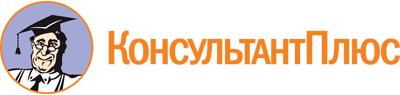 Постановление Губернатора ХМАО - Югры от 25.06.2012 N 94
(ред. от 22.04.2021)
"Об административном регламенте предоставления государственной услуги по заключению договоров купли-продажи лесных насаждений для собственных нужд граждан"Документ предоставлен КонсультантПлюс

www.consultant.ru


 Список изменяющих документов(в ред. постановлений Губернатора ХМАО - Югры от 02.03.2013 N 27,от 03.09.2013 N 115, от 30.01.2014 N 10, от 17.10.2014 N 118,от 10.05.2016 N 50, от 21.06.2016 N 71, от 05.07.2017 N 80,от 14.08.2018 N 77, от 16.02.2019 N 7, от 27.12.2019 N 106,от 15.05.2020 N 56, от 08.12.2020 N 165, от 22.04.2021 N 54)Список изменяющих документов(в ред. постановлений Губернатора ХМАО - Югры от 02.03.2013 N 27,от 03.09.2013 N 115, от 30.01.2014 N 10, от 17.10.2014 N 118,от 10.05.2016 N 50, от 21.06.2016 N 71, от 05.07.2017 N 80,от 14.08.2018 N 77, от 16.02.2019 N 7, от 27.12.2019 N 106,от 15.05.2020 N 56, от 08.12.2020 N 165, от 22.04.2021 N 54)КонсультантПлюс: примечание.Нумерация пунктов дана в соответствии с изменениями, внесенными Постановлением Губернатора ХМАО - Югры от 16.02.2019 N 7.N п/пДата поступления заявления (дата и время передачи)ФИО заявителяДата и номер регистрации заявления и прилагаемых к нему документов в журнале входящей корреспонденцииИсходящий номер и дата регистрации оформленного письменно решенияДата направления (вручения) письменного уведомления заявителя о принятом решенииПодпись заявителя о вручении ему лично уведомления о принятом решенииПодпись ответственного должностного лица12345678